Commonwealth United Methodist ChurchJune 2020Commonwealth United Methodist ChurchJune 2020Commonwealth United Methodist ChurchJune 2020Commonwealth United Methodist ChurchJune 2020Commonwealth United Methodist ChurchJune 2020Commonwealth United Methodist ChurchJune 2020Commonwealth United Methodist ChurchJune 2020SundayMondayTuesdayWednesdayThursdayFridaySaturday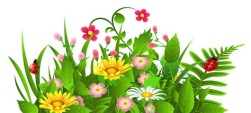 123Day of Prayer8pm  AA Meeting (FH)45Church Office Closed67Check out Pastor Steve’s Message on Facebook and share it with friends!www.facebook.com/commonwealthumc8910Day of Prayer8pm  AA Meeting (FH)1112Church Office Closed1314    Father’s DayCheck out Pastor Steve’s Message on Facebook and share it with friends!www.facebook.com/commonwealthumc151617Day of Prayer8pm AA Meeting (FH)1819Church Office Closed2021Check out Pastor Steve’s Message on Facebook and share it with friends!www.facebook.com/commonwealthumc22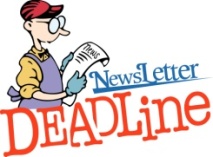 23Newsletter Day24Day of Prayer8pm AA Meeting (FH)2526Church Office Closed2728Check out Pastor Steve’s Message on Facebook and share it with friends!www.facebook.com/commonwealthumcReopening planned for July 5, 20202930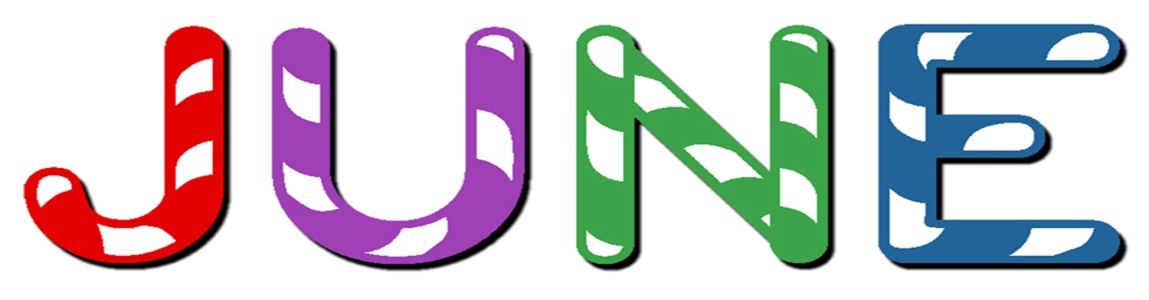 